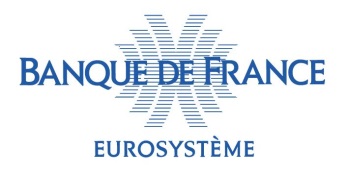 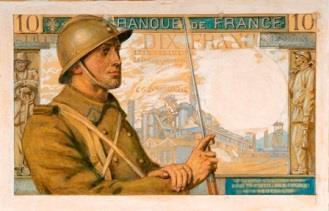 Vous trouverez ci-joint le Bulletin d’inscription et le programme du colloquePlease find attached the registration form and the draft program of the conferenceBien cordialementBest regardsMadame Nathalie Aufauvre,Secrétaire général de la Banque de France,a le plaisir de vous inviter auhas the pleasure of inviting you to participate in the10e Colloque de la Mission historique :10e conference of the Mission historique :Monnaies en guerre (1936-1949)la souveraineté monétaire en questionCurrencies at war (1936-1949)The question of monetary sovereigntyJeudi 15 et Vendredi 16 juin 2017Thusday, June 15 & Friday, June 16Espace Conférences31 rue Croix-des-Petits-Champs – 75001 Paris